باسمه تعالی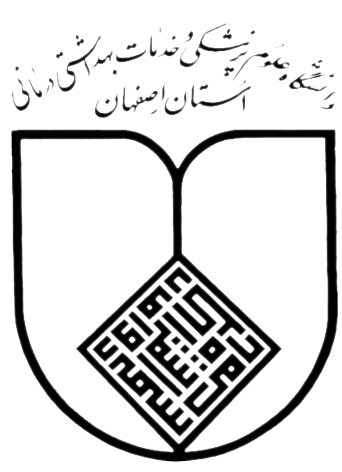 صورتجلسه پیشنهاد مبلغ و مدت تمدید قرارداد جهت طرح در کمیسیون مناقصات دانشگاه( در حد نصاب معاملات متوسط و کلان )نام واحد: ................................ ................................موضوع قرارداد : خرید خدمات طبخ و توزیع غذا بدون مواد اولیه  شماره قرارداد: ..................... تاریخ قرارداد: ........................ مبلغ ماهیانه قرارداد: ....................تاریخ شروع: ............................................................... تاریخ پایان: .......................... نام طرف قرارداد: .................................................             با عنایت به درخواست کتبی طرف قرارداد ( پیمانکار )‌  به شماره .................... مورخ...................، 
در خصوص تمدید قرارداد ، جلسه‌ای با حضور مسئولین زیر تشکیل و پس از بررسی و تبادل نظر پیرامون مدت و مبلغ تمدید قرارداد  با رعایت مفاد آیین نامه مالی و معاملاتی دانشگاه و دستورالعمل های ابلاغی ، مقرر گردید با در نظر گرفتن صرفه و صلاح دانشگاه و جمیع جهات و عوامل موثر در قضیه و دخیل در موضوع و همچنین آنالیز کارشناسان ارزیاب مرتبط دانشگاه و صرفاً در صورت تشخیص و موافقت اعضای کمیسیون مناقصات دانشگاه  ، قرارداد فوق 
از‌ تاریخ .......................... لغایت تاریخ ............................. برای سال اول دوم  سوم  
چهارم  با مبلغ زیر تمدید گردد.                                   نام و نام خانوادگی مهر و امضاء طرف قرارداد                                                             مهر و امضاء مدیر /رئیس واحدتاریخ آخرین ویرایش فرم  : 1/11/1402صفحه 1جدول حجم کار با محاسبه قیمت پیشنهادی جهت تمدید قرارداد                                   نام و نام خانوادگی مهر و امضاء طرف قرارداد                                                             مهر و امضاء مدیر /رئیس واحدصفحه 2خرید خدمات: ماهیانه (به عدد).......................................ریال   (به حروف)..................................................................ریال سالیانه (به عدد).......................................ریال   (به حروف)...................................................................ریال خرید خدمات: ماهیانه (به عدد).......................................ریال   (به حروف)..................................................................ریال سالیانه (به عدد).......................................ریال   (به حروف)...................................................................ریال نام و نام خانوادگی مهر و امضاء مسئول تدارکات واحد نام و نام خانوادگی امضاء کارشناس امور قراردادهای واحد نام و نام خانوادگی مهر و امضاء مسئول امور مالی واحد نام و نام خانوادگی مهر و امضاء مسئول حراست واحد نام و نام خانوادگی مهر و امضاء مسئول امور عمومی واحد نام و نام خانوادگی امضاء کارشناس مرتبط با موضوع قرارداد ردیفشرح انجام کارمیانگین تعداد پرس غذای روزانهجمع هزینه دستمزد طبخ و توزیع هر پرس غذای روزانه
( ریال )جمع کل مبلغ طبخ و توزیع غذای روزانه
( ریال )جمع کل قیمت طبخ و توزیع غذای ماهیانه
( ریال )1صبحانه2ناهار3شام4میان وعده5دسر / دورچین6پیش غذاجمعجمعحداکثر مبلغ کل خرید خدمات ماهیانه به عدد ( ریال ) :حداکثر مبلغ کل خرید خدمات ماهیانه به عدد ( ریال ) :حداکثر مبلغ کل خرید خدمات ماهیانه به عدد ( ریال ) :حداکثر مبلغ کل خرید خدمات ماهیانه به عدد ( ریال ) :حداکثر مبلغ کل خرید خدمات ماهیانه به عدد ( ریال ) :حداکثر مبلغ کل خرید خدمات ماهیانه به عدد ( ریال ) :حداکثر مبلغ کل خرید خدمات ماهیانه به حروف ( ریال ) :حداکثر مبلغ کل خرید خدمات ماهیانه به حروف ( ریال ) :حداکثر مبلغ کل خرید خدمات ماهیانه به حروف ( ریال ) :حداکثر مبلغ کل خرید خدمات ماهیانه به حروف ( ریال ) :حداکثر مبلغ کل خرید خدمات ماهیانه به حروف ( ریال ) :حداکثر مبلغ کل خرید خدمات ماهیانه به حروف ( ریال ) :نام و نام خانوادگی مهر و امضاء مسئول تدارکات واحد نام و نام خانوادگی امضاء کارشناس امور قراردادهای واحد نام و نام خانوادگی مهر و امضاء مسئول امور مالی واحد نام و نام خانوادگی مهر و امضاء مسئول حراست واحد نام و نام خانوادگی مهر و امضاء مسئول امور عمومی واحد نام و نام خانوادگی امضاء کارشناس مرتبط با موضوع قرارداد 